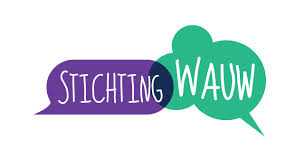 			Activiteitenverslag 2020 Stichting Wauw
Ten gevolge van de coronapandemie en de daarmee gepaard gaande maatregelen kon de Stichting Wauw in het verslagjaar geen openbare activiteiten ontplooien. Eerder was al besloten van het SamSam-festival een tweejaarlijks evenement te maken. Aangezien de vorige editie in 2019 heeft plaatsgevonden stond het festival voor 2020 toch al niet op het programma. In november van het verslagjaar moest besloten worden de geplande editie van 2021 naar een volgend jaar uit te stellen. Dit gebeurde in goed overleg met de mensen van park Vijversburg. Vooralsnog wordt het volgende Samsam-festival gehouden op Hemelvaartsdag 2022.De werkgroep SamSam-festival leidde daarom in 2020 grotendeels een slapend bestaan. Nadat in 2019 afscheid werd genomen van Simone Postma, Bianca Hoekstra en Esther de Haan kon in dit jaar Foekje Zuidema als nieuw lid verwelkomd worden. De werkgroep bestond uit de bestuursleden Evert Groendijk en Roelof Veldhuizen en verder uit Fenny Veldhuizen en Foekje Zuidema.Het bestuur van de Stichting Wauw, bestaande uit Evert Groendijk, voorzitter, Herman Smit, penningmeester en Roelof Veldhuizen, secretaris, kwam op 6 oktober 2020 ter vergadering bijeen. Daarnaast werd per telefoon en e-mail contact onderhouden om lopende zaken te behartigen. 